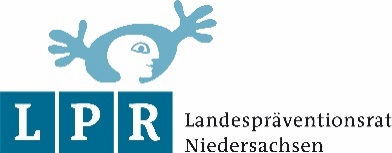 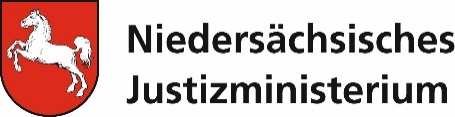 ANTRAG AUF GEWÄHRUNG EINER ZUWENDUNG ZUR FÖRDERUNGKRIMINALPRÄVENTIVER PROJEKTERichtlinie über die Gewährung von Zuwendungen zur Förderung von Maßnahmen und Projekten zur Prävention des sexuellen Missbrauchs an Kindern und JugendlichenAV d. MJ v. 05.01.2022 (4209-PrävO3.11)FörderschwerpunktKooperationen zwischen lokal/regional zuständigen Organisationen und Stellen, die auf die Durchführung einzelner Präventionsmaßnahmen, Etablierung oder Weiterentwicklung von Schutzkonzepten sowie Einbettung von Schutzkonzepten in integrierte Strategien der Gewaltprävention abzielen, unter Berücksichtigung geschlechtersensibler Ansätze und fachlich einschlägiger QualitätsstandardsAnträge können ausschließlich von juristischen Personen des privaten oder öffentlichen Rechts gestellt werden.Informationen zur antragstellenden Institution	1.2 Ansprechperson für den Antrag in der Organisation Überblick über bisherige Tätigkeiten im Bereich der Prävention und über allgemeine Ziele der Organisation (max. 2000 Zeichen). Gegebenenfalls Flyer, Organigramm oder Ähnliches beigefügen.2.1	 Name des Projekts 
gegebenenfalls Untertitel2.2  Laufzeit des Projekts Bitte beachten Sie, dass es sich um ein neues Projekt handeln muss. Der Projektbeginn muss nach dem Ende der Bewerbungsfrist liegen. Das Projektende darf den Förderzeitraum nicht überschreiten.
2.3 Wo soll das Projekt durchgeführt werden (Kommune, Gemeinde/n, Stadtteil/e und ggf.
      Einrichtung/en)?Wir empfehlen für die folgenden Punkte die unterstützende Anwendung der „Beccaria 7 Schritte“ zur Projektplanung und Konzipierung erfolgreicher Präventionsprojekte:    
https://www.beccaria.de/nano.cms/de/7-schritte-online/Page/1/ Analyse: Das Problem und die Ursachen2.4 Welches Problem soll mit dem Projekt bearbeitet werden? Beschreiben Sie, wie das Problem
      bei Ihnen vor Ort konkret aussieht.Ziele und Zielgruppen des Projekts2.7 Welche Zielgruppen sollen mit dem Projekt erreicht werden? (Mehrfachauswahl ist möglich) Kinder   Jugendliche  Heranwachsende   Eltern / Erziehungsberechtigte 
 Erwachsene   Ältere Menschen Mädchen   Jungen  Diverse  nicht geschlechtsspezifisch
Erzieher*innen  Lehrkräfte  Hauptamtliche in Vereinen / Verbänden 
Beschäftigte der Kommune   Ehrenamtliche Sozial benachteiligte Menschen     Geflüchtete  Menschen mit Beeinträchtigungen 

Sonstige Zielgruppen 
Welche? Optional: weitere Erläuterungen zu den Zielgruppen:Maßnahmen und Meilensteine2.10 Rahmenbedingungen vor Ort / Organisation	Projektleitung / Projektkoordination 	Gesamtausgaben: 	Beantragte Fördermittel: 		Wir beantragen keinen vorzeitigen Maßnahmebeginn		Wir beantragen einen vorzeitigen Maßnahmebeginn nach Ziffer 1.3 der VV zu § 44 LHO 
zuzulassen. Ich bin mir des damit verbundenen Finanzierungsrisikos bewusst.   Mit der Zustimmung zum vorzeitigen Maßnahmebeginn ist noch keine Entscheidung über die Bewilligung der beantragten Zuwendung getroffen.		Datum des beabsichtigten vorzeitigen Maßnahmebeginns (frühestens zum geplanten 
             Projektbeginn: Der Antragsteller erklärt, dassmit dem Vorhaben noch nicht begonnen wurde und auch vor Erhalt des Zuwendungsbescheides nicht begonnen wird. (Ist mit dem Vorhaben bereits begonnen worden, ist eine Förderung nicht mehr möglich)er mit der für die Evaluation beauftragten Einrichtung zusammenarbeiten und diese in ihrer Arbeit aktiv unterstützen wirder zum Vorsteuerabzug  nicht berechtigt ist
  berechtigt ist und dieses bei den Ausgaben berücksichtigt hat (Preise ohne MwSt)die in diesem Antrag (einschließlich Antragsunterlagen) gemachten Angaben vollständig und 
richtig sinder in seiner Eigenschaft als (einzutragen ist die Organisationsform des Antragstellers aus der sich die Rechtsfähigkeit ergibt, z. B. in seiner Eigenschaft als Verein) rechtsfähig ista) Finanzierungsplan (Wordtabelle)b) weitere Anlagen (bitte benennen)weitere Anlagen __________________				___________________________Ort / Datum 	  Firmenstempel und Unterschrift (Name und Funktion) (der / die Unterzeichner*in ist zur Vertretung berechtigt)           Name zusätzlich in DruckbuchstabenAntragstellende Organisation NameStraße / Hausnummer  (Postfach)PLZOrtWebsiteVornameNameFunktionTelefonFaxE-Mail2. Angaben zum Projekt, für das die Zuwendung beantragt wirdProjektbeginnProjektende2.5 Welche Ursachen liegen dem Problem zu Grunde? Welche dieser Ursachen wollen Sie 
      durch ihr Projekt vor Ort angehen?2.5 Welche Ursachen liegen dem Problem zu Grunde? Welche dieser Ursachen wollen Sie 
      durch ihr Projekt vor Ort angehen?2.6 Was wollen Sie mit dem Projekt erreichen? 
      Beschreiben Sie die Ziele Ihres Vorhabens möglichst genau. 
      Sind diese Ziele realistisch? 
      Ist es überprüfbar, ob die Ziele erreicht werden?   2.8 Beschreiben Sie die geplanten Maßnahmen in Ihrem Projekt. 
     Was wollen Sie tun, um Ihre unter 2.7 formulierten Ziele zu erreichen? 
     Erläutern Sie kurz, warum die Maßnahmen geeignet sind, um ihre Ziele im
     Projektzeitraum zu erreichen.2.9 Zusammenfassende Projektbeschreibung mit Zeitplanung für die wichtigsten 
       Meilensteine in der Umsetzung. (max. 2000 Zeichen)VornameNameInstitutionFunktionQualifikationTelefonFaxE-Mail3. Höhe der Gesamtausgaben und beantragte Fördermittel Vorzeitiger MaßnahmebeginnErklärungenAnlagen